April Brannon, CMA, AAMA 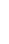 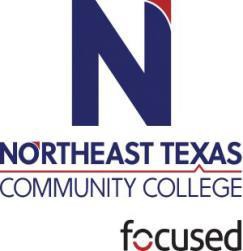 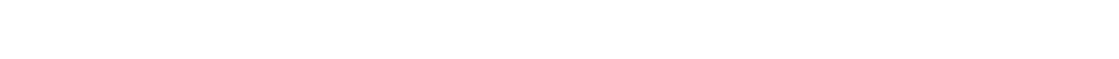 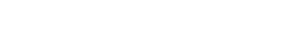 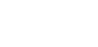 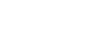 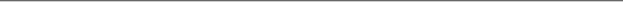 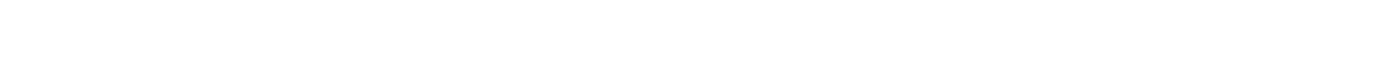 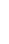 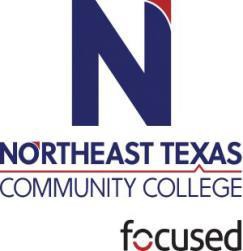 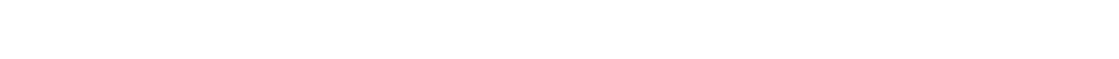 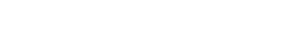 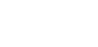 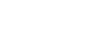 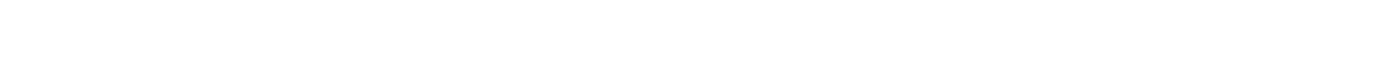 Phone: 903-563-1694 text preferred	Email:  abrannon@ntcc.eduThe information contained in this syllabus is subject to change without notice. Students are expected to be aware of any additional course policies presented by the instructor during the course.Course Description: An overview of roles of various members of the health care system, educational requirements, and issues affecting the delivery of health care.Required Textbook(s): Introduction to Health Care, 4th Edition, BundlePublisher:	CengageISBN Number: 9781337218603Recommended Reading(s): NoneStudent Learning Outcomes:Discuss the roles of various health care professionals in the current health care delivery system.Recall the educational background methods of credentialing and licensing requirements of healthcare professions on a state and national level.Describe the current health care systems and their trends.Define professionalism.Identify the rights and responsibilities of being a health care professional.Identify problem solving skills in a health care situation.Identify legal and ethical responsibilities affecting the practice of health care professionals.Discuss the basic concepts of medical terminology including abbreviations and symbols.Recognize the principles of infection control in health care.Discuss the principles of healthy lifestyle management for patients and the health care worker.Describe behaviors for job success.Prepare a resume.Discuss the role of the health care worker in controlling healthcare costs.Discuss aspects of death and dying.Recognize that to pursue a career in healthcare students should reason, think critically, make decisions, communicate effectively, and solve problems through case studies.Recognize that quality health care depends on the ability to work well with others, and develop the characteristics of an effective team member.Describe personal qualities required of those who hope to pursue a career in the health care profession.Assess individual interest and aptitudes to determine if they are well suited for a career in a health care profession.Attendance:This is an online course – there is no on-campus attendance for this course. Attendance is not recorded for this class. It is recommended that you log-on to your classroom at least twice daily to ensure you are aware of announcements, assignments, discussions, and testing. The course week begins on Monday at 12:00am and ends on Sunday at 11:59pm. Days of the week correspond as follows:Monday – Day 1 Tuesday – Day 2 Wednesday – Day 3 Thursday – Day 4 Friday – Day 5 Saturday – Day 6 Sunday – Day 7The instructor will not drop students from the course rolls for any reason. If the student decides not to complete the course, it is the responsibility of the student to officially drop the course through the Registrar’s office. Failure to do so will result in an “F” being awarded in the course.Evaluation/Grading PolicyThe final grade will be determined as follows:Discussion Forum: You will have discussion board postings. Please post your initial response by Day 3 (Wednesday) and respond to at least two people (classmates or instructor) by Day 7 (Sunday). You must post on at least three different days of the week to receive credit for participation. Minimum word count for initial posting is 50 words and minimum word count for peer responses is 25 words. Make sure that you research your answer and cite and reference your work using APA formatting. Answers must be thought provoking or ask a question regarding the content of the post. I expect your posts to be researched, insightful, and add value to the discussion. Please note that I do grade on grammar, spelling, the use of citation and referencing, and punctuation as correct use of written communication is important. I have posted basic information for use of APA formatting under the “START HERE” tab. Participation in these discussions will be worth 10% of your total grade.Grading:DQ’s	10%MindTap Daily Work	25%MindTap Tests	30%MindTap Final Exam                      35%Grading Scale: The grading scale of all evaluations combined will be the following:Please be aware that NO EXTRA CREDIT WILL BE GIVEN at the end of the semester. The average shown in Blackboard will determine the final course grade, and no additional work is possible.There are NO make-up exams and I do NOT accept late assignments! All assignment due dates are listed in the course calendar and under the description of the actual assignment. If you have a conflict with the date, it is your responsibility to contact me in advance of the due date to make arrangements for alternate submission. Failure to do so will result in a grade of zero for the assignment. It is your responsibility to ensure that your assignments are submitted on or before the due date! I do understand that there are unforeseen circumstances (such as a death in the immediate family and hospitalization) that may not allow you to post assignments by the due date. Please contact me as soon as possible to arrange for an extension. Technology issues are not valid reasons for missing deadlines. Course weeks close on Day 7 at 11:59pm.Online Communication:Since   this   is   an online course   and   we    do    not    interact    face-to-face, good communication within the online environment is essential. Please read “The Core Rules of Netiquette” posted under “START HERE”.If you have any questions regarding course content or questions related specifically to the class, please contact me. I make it a policy to answer all emails within 24 hours of receipt of the email. If I do not respond to you in 24 hours, please text me. I also make it a point to log-on to our classroom daily during the semester. If for any reason I will be unavailable during the semester, I will post the information under the “Announcements” tab.Course Navigation:Please ensure that you navigate through the entire course so you are aware of the location of course materials, email,   grade   book, BlackBoard help,   etc.   It   is   your    responsibility    to    ensure    your    knowledge    of the BlackBoard system. If you have any questions, please contact me or  you  can  contact  NTCC’s  Tech  Support.Internet Connection Issues:Since this course is delivered in an online format, please ensure that you have the proper computer and Internet set-up. There are no excuses for not submitting assignments due to technology issues. If you have issues regarding connectivity, please contact NTCC’s Tech Support for help. If you have issues with navigating through the BlackBoard system, please refer to the “HELP” tab to the left on the course screen.NTCC Academic Honesty Statement:"Students are expected to complete course work in an honest manner, using their intellects and resources designated as allowable by the course instructor. Students are responsible for addressing questions about allowable resources with the course instructor. NTCC upholds the highest standards of academic integrity. This course will follow the NTCC Academic Honesty policy stated in the Student Handbook."Academic Dishonesty:Academic dishonesty is considered an act of cheating. Each student has a responsibility to follow the college policies regarding academic dishonesty which are found in the Northeast Texas Community College General Catalog. Any student found guilty of academic dishonesty, the issue will be dealt with per NTCC’s policies.ADA Statement:It is the policy of Northeast Texas Community College to provide reasonable accommodations for qualified individuals who are students with disabilities. This College will adhere to all applicable federal, state and local laws, regulations and guidelines with respect to providing reasonable accommodations as required to afford equal educational opportunity. It is the student’s responsibility to arrange an appointment with a College counselor to obtain a Request for Accommodations form. For more information, please refer to the NortheastTexas Community College Catalog or Student Handbook or you can contact the Coordinator of Special Populations at 903-434-8202 or visit the website.Family Educational Rights And Privacy Act (FERPA):The Family Educational Rights and Privacy Act (FERPA) is a federal law that protects the privacy of student education records. The law applies to all schools that receive funds under an applicable program of the U.S. Department of Education. FERPA gives parents certain rights with respect to their children’s educational records. These rights transfer to the student when he or she attends a school beyond the high school level. Students to whom the rights have transferred are considered “eligible students.” In essence, a parent has no legal right to obtain information concerning the child’s college records without the written consent of the student. In compliance with FERPA, information classified as “directory information” may be released to the general public without the written consent of the student unless the student makes a request in writing. Directory information is defined as: the student’s name, permanent address and/or local address, telephone listing, dates of attendance, most recent previous education institution attended, other information including major, field of study, degrees, awards received, and participation in officially recognized activities/sports.Office HoursMondayTuesdayWednesdayThursdayFridayOffice HoursONLINEONLINEONLINEONLINEONLINE90% - 100%=A89% - 80%=B79% - 75%=CBelow 74%=F